California Rules of Court Rule 8.130. Reporter's transcript (a) Notice ...(b) Deposit or substitute for cost of transcript (1)With its notice of designation, a party must deposit with the superior court clerk the approximate cost of transcribing the proceedings it designates and a fee of $50 for the superior court to hold this deposit in trust. The deposit must be either: 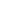 ... (3)Instead of a deposit ..., the party may substitute: (A)...(B)A copy of a Transcript Reimbursement Fund application filed under (c)(1). (C) .....(Subd (b) amended effective January 1, 2016; previously amended effective January 1, 2007, January 1, 2010, and January 1, 2014.)(c) Transcript Reimbursement Fund application (1)With its notice of designation, a party may serve and file a copy of its application to the Court Reporters Board for payment or reimbursement from the Transcript Reimbursement Fund under Business and Professions Code section 8030.2 et seq. (2)Within 90 days after the appellant serves and files a copy of its application to the Court Reporters Board, the appellant must either file with the superior court a copy of the Court Reporters Board's provisional approval of the application or take one of the following actions: (A)Deposit the amount required under (b) or the reporter's written waiver of this deposit; (B) File an agreed statement or a stipulation that the parties are attempting to agree on a statement under rule 8.134; (C)File a motion to use a settled statement instead of a reporter's transcript under rule 8.137; (D)Notify the superior court clerk that it elects to proceed without a record of the oral proceedings; or (E)Serve and file an abandonment under rule 8.244. (3)Within 90 days after the respondent serves and files a copy of its application to the Court Reporters Board, the respondent must either file with the superior court a copy of the Court Reporters Board's provisional approval of the application or take one of the following actions: (A)Deposit the amount required under (b) or the reporter's written waiver of this deposit; or (B)Notify the superior court clerk that it no longer wants the additional proceedings it designated for inclusion in the reporter's transcript. (4)If the appellant fails to timely take one of the actions specified in (2) or the respondent fails to timely make the deposit or send the notice under (3), the superior court clerk must promptly issue a notice of default under rule 8.140. (5)If the Court Reporters Board provisionally approves the application, the reporter's time to prepare the transcript under (f)(1) begins when the reporter receives notice of the provisional approval from the clerk under (d)(2). (Subd (c) amended effective January 1, 2014; previously amended effective January 1, 2007.)(d) Superior court clerk's duties ...